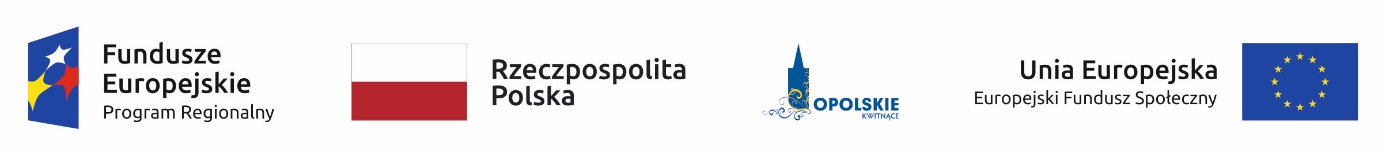 Serdecznie zapraszamyna spotkanie informacyjne dla potencjalnych wnioskodawcówpoddziałania 9.2.2 Wsparcie kształcenia zawodowego w Aglomeracji Opolskiejw ramach Regionalnego Programu Operacyjnego Województwa Opolskiego na lata 2014-2020Spotkanie odbędzie się:9 kwietnia 2018 r. (poniedziałek) o godz. 12.00w Biurze Stowarzyszenia Aglomeracja Opolska,ul. Horoszkiewicza 6, 45-301 Opole(budynek Błękitna Wstęga - wejście od ul. Sosnkowskiego)Spotkanie adresowane jest do podmiotów, uprawnionych do złożenia wniosku o dofinansowanie w ramach poddziałania 9.2.2Udział w spotkaniu jest bezpłatny.Na spotkaniu przedstawione zostaną informacje dotyczące: Regulaminu konkursu, wniosku o dofinansowanie projektu, generatora wniosków oraz zagadnienia merytoryczne związane z przygotowaniem dokumentacji aplikacyjnejWszystkie podmioty zainteresowane udziałem w spotkaniu prosimy o wcześniejsze przesyłanie pytań i zagadnień problemowych na adres: info@ao.opole.pl do dnia 5 kwietnia br.W przypadku zgłoszeń dokonanych przez osoby z niepełnosprawnościami prosimy o podanie zakresu koniecznych udogodnień, które ewentualnie moglibyśmy zapewnić.ZGŁOSZEŃ NALEŻY DOKONYWAĆ DO DNIA 6 kwietnia br. W razie pytań prosimy o kontakt z Biurem Stowarzyszenia Aglomeracja Opolska, pod numerem telefonu: 77 44 61 405 bądź adresem mailowym: info@ao.opole.plZapraszamy serdecznie!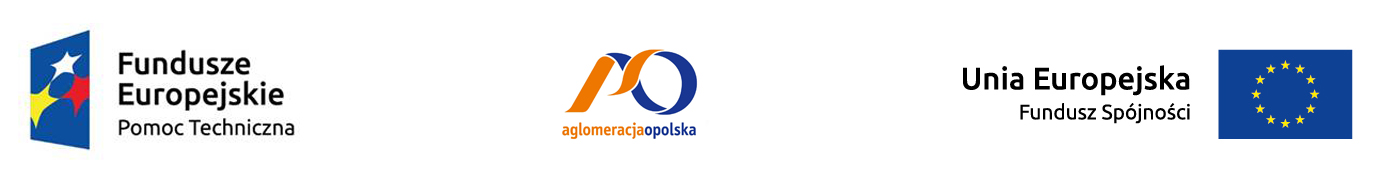 